NEMOCNICE JINDŘICHŮV HRADEC, a.s. 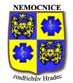 U Nemocnice 380/III 377 38  Jindřichův Hradec IČ: 26095157   DIČ: CZ26095157, pro DPH CZ699005400 zapsaná v obch. rejstříku vedeném u Krajského soudu v Č. Budějovicích v oddílu B, vložce číslo 1464 Bankovní spojení: ČSOB (Československá obchodní banka), č.ú. 291141478/0300 OBJEDNÁVKA č. dne DODAVATEL: 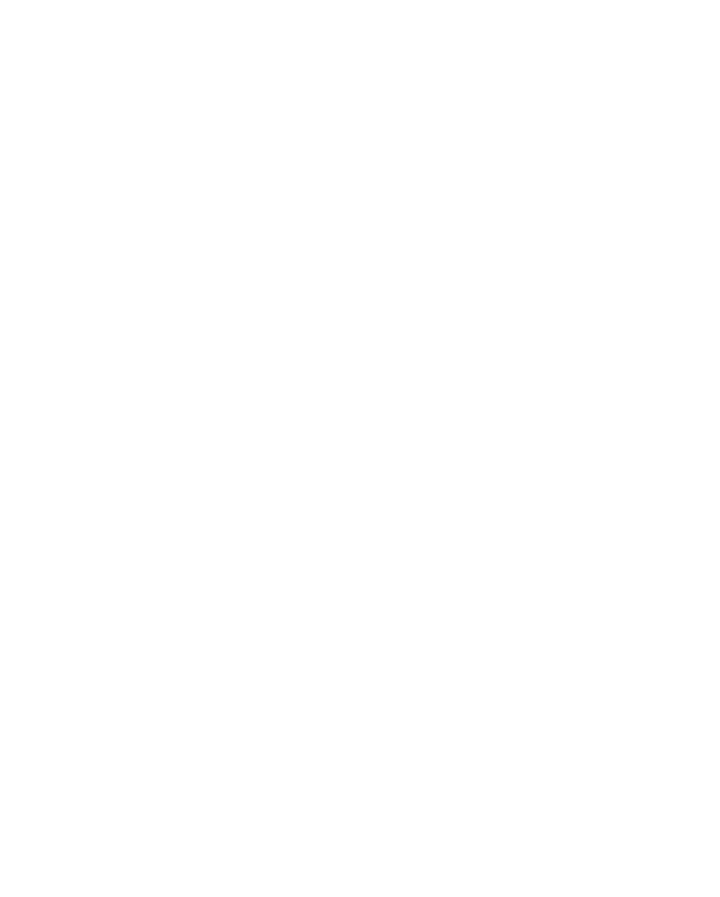 Amenit s.r.o. Žerotínova 2083/11 741 01 Nový Jičín ODBĚRATEL: Nemocnice Jindřichův Hradec, a.s. Oddělení správy IT IČO: 25816888 Vyřizuje: Vážení, objednáváme u Vás níže uvedené zboží/služby. Za kladné a včasné vyřízení předem děkujeme. Název objednávky: Roční prodloužení licence GFI (SW Kerio Control, Kerio Connect) Specifikace zboží či služeb: - Kerio Control (firewall) + Antivirus + WebFilter (lic. 	, prodloužení o 1 rok  - Kerio Connect (mailserver) + Antivirus + Anitispam + ActiveSync (lic. 	,       prodloužení o 1 rok Termín a místo dodání: Cena: do 19.4.2024, dodání elektronicky 180 800,- Kč bez DPH Místo a datum splatnosti, forma fakturace: Na základě dohody společnosti Nemocnice Jindřichův Hradec, a.s.  a dodavatele, je akceptace této objednávky považována za uzavření  příslušné smlouvy (kupní nebo o dílo), přičemž dodavateli vzniká dnem akceptace povinnost zde specifikované zboží či  služby dodat. 
Akceptací této objednávky dodavatel souhlasí v případě ceny plnění nad  50 tis. Kč s jejím zveřejněním v registru smluv MV ČR v plném  znění. Akceptaci / potvrzenou objednávku pošlete, prosím, zpět v písemé formě, příp. mailem nebo faxem na adresu naší společnosti. Za odběratele :  	Za dodavatele : ........................................................................ 
razítko, podpis ........................................................................ 
razítko, podpis 